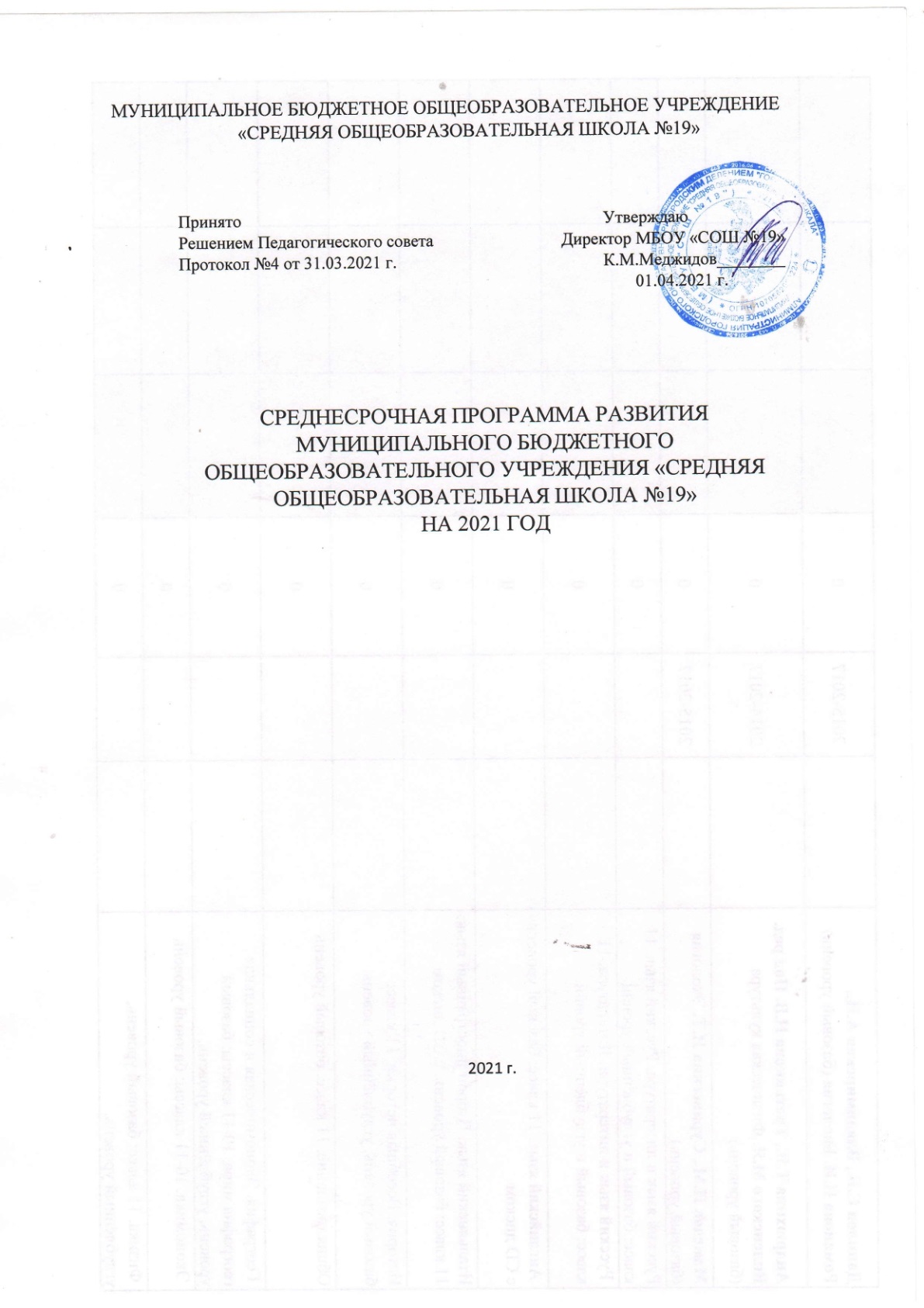 ПАСПОРТ СРЕДНЕСРОЧНОЙ ПРОГРАММЫ34I. Основные цель и задачи Среднесрочной программы, сроки и этапыее реализации, перечень целевых индикаторов и показателей, отражающих ход ее выполнения.Целью программы является повышение уровня качества образования через реализацию мер по устранению факторов риска, связанных с пониженным уровнем школьного благополучия и высокой доли обучающихся с рисками учебной неуспешности.Указанная цель будет достигнута в процессе решения следующих задач: 1.Совершенствование системы управления качеством образования, обеспечивающей повышение объективности оценки образовательных достижений обучающихся. 2.Организция работы учителей по повышению учебной мотивации и образовательного потенциала обучающихся через внедрение современных образовательных технологий, способствующих активизации познавательной и самостоятельной деятельности (на уроке и вне урока).3.Содействование повышению профессиональной компетентности учителя через использование современных методов и приёмов работы.4.Повышение компетентности родителей в требованиях к результатам обучения. 5. Улучшение материально-технической базы школы.6.Проводение психолого-педагогической диагностики по выявлению детей с высоким уровнем тревожности и рисками учебной неуспешности в классе;7. Создание комфортных условий для работы обучающихся с высоким уровнем тревожности и учебной неуспешностью, учащихся с ОВЗ и языковыми барьерами.8. Осуществление мониторинга поведения обучающихся с высоким уровнем тревожности учебной неуспешностью, учащихся с ОВЗ и языковыми барьерами;9.Осуществление системного психолого-педагогического сопровождения обучающихся с высоким уровнем тревожности учебной неуспешностью, учащихся с ОВЗ и языковыми барьерами;10.Обеспечение психологического комфорта обучающихся, ситуации успеха в обучении.Цель: преодоление риска через оснащение школы современным оборудованием, улучшением материально-технической базы, созданием благоприятных и комфортных бытовых условий учебной деятельности.Задачи:1. Повышение уровня оснащения школы через проведение модернизации здания школы, обновление оборудования;2. Оснащение кабинетов физики, химии, ОБЖ, английского языка, спортивного зала 3. Замена освещения современными светодиодными светильниками.Показатели:1. Доля кабинетов, оснащенных новым оборудованием; 2. Доля кабинетов, оснащенных компьютерной техникой;3. Доля кабинетов, оснащенных высокоскоростной линией сети «Интернет»; 4.Доля учителей, прошедших обучение по цифровой грамотности;5.Доля кабинетов, с заменой освещения.Методы сбора и обработки информации:наблюдение, анализ документов, посещение уроков и мероприятий.Сроки и этапы реализации программы: Апрель-декабрь 2021 годаI этап - апрель-август 2021 годаII этап – сентябрь – декабрь 2021 годаII. Мероприятия Среднесрочной программы и направления, обеспечивающие реализацию ее задач.Решение задач программы обеспечивается путем реализации системы соответствующих мероприятий и подпрограмм – антирисковых программ по соответствующим направлениям риска, активированным школой.12.Наличие	доступной	среды	в МБОУ «СОШ№19».13. Доля обучающихся, с языковым и культурным барьерами.14. Доля родителей, участвующих в процессе реализации программы по обучению учеников с языковыми и культурными барьерами.15. Доля обучающихся, с риском учебной неуспешности. 16. Доля учителей, прошедших курсовую подготовку ииспользующих современные приемы и методы работы по преодолению	низких	образовательных	результатов обучающихся.17. Доля родителей, получивших	консультацию	и рекомендации по вопросам качества образования.Методы сбора и обработки информацииНаблюдение, анализ документов, анкетирование, тестирование,	проведение	контрольных	срезов, посещение уроков и мероприятийСроки и этапы реализации ПрограммыАпрель -декабрь 2021 годаI этап - апрель-август 2021 годаII этап – сентябрь – декабрь 2021 годаОсновные мероприятия или проекты Программы/ перечень подпрограмм1. Программа по устранению фактора риска «Низкий уровень оснащения школы».2. Программа по устранению фактора риска «Высокая доля обучающихся с ОВЗ».3. Программа по устранению фактора риска «Низкое качество преодоления языковых и культурных барьеров»4. Программа по устранению фактора риска «Высокая доля обучающихся с рисками учебной неуспешности».5. Программа	по	устранению	фактора	риска « Пониженный уровень школьного благополучия»Ожидаемые конечные результаты реализации Программы1.Изменение мотивации обучающихся к обучению и их самооценки.2. Повышение результатов мониторинговых исследований обучающихся.3. Обеспечение профессионального роста учителя. 4. Повышение родительской мотивации к качеству образовательных результатов детей.ИсполнителиАдминистрация, педагоги, обучающиеся, родители (законные представители)Порядок управления реализацией ПрограммыУправление реализацией программы осуществляется директором школы.Корректировка программы осуществляется Педагогическим советом школы.Направление в соответствии с рискомЗадачиМероприятиеСроки реализацииПоказатели реализацииОтветствен-ныеУчастникиПланируемые результатыНизкий уровень оснащения школыповышение уровня оснащения школы через проведение модернизации здания школы, обновление оборудованияЗаключение договора с компанией РостелекомЯнварь 2021гНаличие линии высокоскоростного ИнтернетаДиректор школыКомпания Ростелеком, Администрацияция школыПовышение качества проведения уроков с использованием ЭОР, РЭШ, ЦОСНизкий уровень оснащения школыповышение уровня оснащения школы через проведение модернизации здания школы, обновление оборудованияМодернизация локальной сети школы для эффективной организации учебного процессаАпрель-август 2021гКоличество кабинетов оснащенных высокоскоростным интернетом, количество кабинетов с локальной сетьюДиректор школы, заместитель директора по АХЧИнженер по ЭВМ, педагоги школыПовышение качества проведения уроков с использованием ЭОР, РЭШ, ЦОСНизкий уровень оснащения школыповышение уровня оснащения школы через проведение модернизации здания школы, обновление оборудованияОснащение современным оборудованием кабинетов физики и химииМай-октябрь 2021гКоличество кабинетов, оснащенных современным оборудованиемАдминистрац ия школыПедагогиРасширение образовательных возможностей учащихся, развитие и самореализация педагоговНизкий уровень оснащения школыповышение уровня оснащения школы через проведение модернизации здания школы, обновление оборудованияОбновление устаревшего оборудования, установка комплектовдоска-смарт-доска в каб 13, 10,15Май-декабрь 2021гКоличество нового оборудования для учебныхкабинетовДиректор школы, заместитель директора по АХЧ, инженер по ЭВМПедагогиПовышение качества проведения уроков с использованием ЦОСНизкий уровень оснащения школыповышение уровня оснащения школы через проведение модернизации здания школы, обновление оборудованияПовышение ИКТ-компетентности педагогических работниковМай-ноябрь 2021гКоличество педагогов, прошедших курсы повышения квалификацииЗаместитель директора по УВРПедагогиПовышение ИКТ-компетентности педагогических работниковНизкий уровень оснащения школыповышение уровня оснащения школы через проведение модернизации здания школы, обновление оборудованияЗамена освещенияМай-КоличествоДиректорРаботникиСоблюдение Сан-ПинВ кабинетахсентябрь 2021гкабинетов, в которых произошла замена освещенияшколы, заместитель директора по АХЧпо обслуживани ю зданияВысокая доля обучающихся с ОВЗСоздание условий	для профессиона льного самоопределе ния                и социализации обучающихся с               ОВЗ посредством адаптированн ых образователь ных программ. Оказание методической помощи родителям (законным представител ям)                 и педагогам, осуществляю щим учебную и воспитательн ую функцию детей с ОВЗ.Укрепление материально-технической базы кабинетов ( пополнение библиотечного фонда).Втечение годаДоля обучающихся для которых созданы специальные образовательные условияДиректор школы, заместитель директора по АХЧПедагогиСоздание благоприятной образовательной среды, способствующей сохранению здоровья, воспитанию и развитию личностиВысокая доля обучающихся с ОВЗСоздание условий	для профессиона льного самоопределе ния                и социализации обучающихся с               ОВЗ посредством адаптированн ых образователь ных программ. Оказание методической помощи родителям (законным представител ям)                 и педагогам, осуществляю щим учебную и воспитательн ую функцию детей с ОВЗ.Разработка рабочих программ педагогов	в соответствии	с требованиями ФГОС для детей с ОВЗМай-август 2021Наличие рабочих программ педагогов для детей с ОВЗЗаместители директора по УВР и ВР, педагог -психологПедагогиПовышение качества образованияВысокая доля обучающихся с ОВЗСоздание условий	для профессиона льного самоопределе ния                и социализации обучающихся с               ОВЗ посредством адаптированн ых образователь ных программ. Оказание методической помощи родителям (законным представител ям)                 и педагогам, осуществляю щим учебную и воспитательн ую функцию детей с ОВЗ.Внедрение модели постоянного профессионально го	развития педагогов	по вопросам инклюзивногоВтечение годаКоличество педагогов, прошедшихкурсы повышения квалификацииЗаместитель директора по УВРПедагоги, педагог-психологПовышение качества образованияобразования	и реализации адаптированных образовательных программПовышение эффективности психолого-педагогического сопровождения обучающихся	с ОВЗВтечение годаДинамика всестороннего развития обучающихся с ОВЗПредседатель ППк,педагог-психологПедагоги, обучающиеся, специалисты ППкФормирование социальной компетентности детей с ОВЗМониторинг личностных достижений обучающихся	с ОВЗ (обучающихся начальной школы -11 чел)Втечение годаДневник наблюдения	и анализа личностных достижения учащихсяПедагог-психолог, классные руководителиОбучающиеся школыРазвитие личностных качеств обучающихсяПовышение мотивации обучающихся через участие в мероприятиях школьного	и районного уровняВтечение годаГрамоты и дипломы обучающихсяЗаместитель директора по УВРПедагоги, обучающиеся школыУчастие в конкурсах, викторинах, проектах, дистанционных олимпиадах	разного уровня,	спортивных соревнованиях.Анкетирование родителей	на выявление удовлетворенност ью	школьной образовательной средой.Втечение годаДоля родителей, привлеченных к участию в школьных и районных мероприятий.Заместитель директора по ВРКлассные руководител и, родители (законные представител и), обучающиесРазработка методических рекомендаций	для родителей. Подготовка        уголка для родителей.Организация родительских собраний, круглых столов.яНизкое качество преодоления языковых и культурных барьеровИзучить уровень владения обучающими ся с языковыми барьерами русским языком; Обеспечить психологичес кий комфорт, ситуацию успеха	в обучении для учащихся	с языковыми и культурными барьерами. Повышать компетентнос ть родителей обучающихся , испытывающ их языковые барьеры,     по изучению русского языка. Создавать условия       по развитиюПроведение социологическог о исследования проблем и запросов детей. Выявление учащихся с неродным русским языком, испытывающих трудности в обучении.Апрель 2021Учет детей с неродным русским языкомЗаместитель директора по ВРОбучающиес я, родители (законные представител и)Определение проблем и запросов (сводная таблица)Низкое качество преодоления языковых и культурных барьеровИзучить уровень владения обучающими ся с языковыми барьерами русским языком; Обеспечить психологичес кий комфорт, ситуацию успеха	в обучении для учащихся	с языковыми и культурными барьерами. Повышать компетентнос ть родителей обучающихся , испытывающ их языковые барьеры,     по изучению русского языка. Создавать условия       по развитиюПроведение первичных диагностических срезов(выявление уровня владения обучающимися русским языком)Май 2021Аналитическая справкаЗаместитель директора по УВРОбучающиесяОпределение уровня владениярусским языкомНизкое качество преодоления языковых и культурных барьеровИзучить уровень владения обучающими ся с языковыми барьерами русским языком; Обеспечить психологичес кий комфорт, ситуацию успеха	в обучении для учащихся	с языковыми и культурными барьерами. Повышать компетентнос ть родителей обучающихся , испытывающ их языковые барьеры,     по изучению русского языка. Создавать условия       по развитиюПроведение открытых занятий	по урочной               и внеурочной деятельности	по формированию языковой грамотности        у обучающихсяСентябрь – декабрь 2021гДоля обучающихся, участвующих в проведении открытых занятийПедагогиОбучающиесяФормирование мотивации к обучению у обучающихся с неродным русским языкомНизкое качество преодоления языковых и культурных барьеровИзучить уровень владения обучающими ся с языковыми барьерами русским языком; Обеспечить психологичес кий комфорт, ситуацию успеха	в обучении для учащихся	с языковыми и культурными барьерами. Повышать компетентнос ть родителей обучающихся , испытывающ их языковые барьеры,     по изучению русского языка. Создавать условия       по развитиюОбязательные дополнительные занятия и культурныеВтечение годаДоля обучающихся, участвующих в занятиях и повышающихАдминистрац ия школыКлассные руководителии обучающиесяПреодоление языкового барьера участниками образовательноголичности ребёнка на основе ценностей национальнойкультуры, региональных и местных традиций. Осуществлят ь индивидуаль ную психолого-педагогическ ую поддержку детям с языковыми барьерами.мероприятия для детей, плохо владеющих или невладеющих русским языком (просмотр фильмов, использование компьютерных языковых программ, участие в театральных постановках, коллективные чтения книг)уровень владения русским языкомпроцесса,	снятие психологических проблем, развитие поликультурного пространствашколыличности ребёнка на основе ценностей национальнойкультуры, региональных и местных традиций. Осуществлят ь индивидуаль ную психолого-педагогическ ую поддержку детям с языковыми барьерами.Проведение тренингов по основам межличностного общения в мультикультурном обществеВтечение годаДоля обучающихся и родителей, участвующих в тренингахПедагог-психологОбучающиес я, родители (законные представител и)Снятие психологических проблемличности ребёнка на основе ценностей национальнойкультуры, региональных и местных традиций. Осуществлят ь индивидуаль ную психолого-педагогическ ую поддержку детям с языковыми барьерами.Организация курсов по интенсивному обучению русскомуязыку детей совместно с родителямиВтечение годаДоля обучающихся, участвующих в курсахЗаместитель директора по УВРПедагоги, обучающиес я, родители (законные представител и)Преодоление языкового барьера участниками образовательного процесса, снятие психологического напряженияличности ребёнка на основе ценностей национальнойкультуры, региональных и местных традиций. Осуществлят ь индивидуаль ную психолого-педагогическ ую поддержку детям с языковыми барьерами.Консультации для родителейВтечение годаДоля родителей, посетивших консультацииЗаместитель директорапо ВР, педагог-психологРодители (законные представител и)Освоение	детьми навыков поведения в обществе.личности ребёнка на основе ценностей национальнойкультуры, региональных и местных традиций. Осуществлят ь индивидуаль ную психолого-педагогическ ую поддержку детям с языковыми барьерами.Организация работы межвозрастныхВтечение годаДоля обучающихся, участвующих в работе группПедагог-организатор, преподавательПедагоги, обучающиес яФормирование толерантной средыразноуровневых языковых групп в системе воспитательной работы (волонтёры, отряд ЮИД, юнармия, секции баскетбола и волейбола и т.д.)-организатор ОБЖ,учителя физической культурыПроведение мероприятий, посвященных дружбе народовОктябрь 2021гДоля обучающихся и родителей, принявших участие в мероприятияхАдминистрац ия школы, классные руководителиОбучающиес я, родители (законные представител и)Формирование толерантной среды на основе ценностей многонационального российского обществаОбеспечение информационной открытости в течение реализации мероприятий программыВтечение всего периодаСайт школы http://19.dаgestanscho ol.ruСтендыАдминистрац ия школы, классные руководители-Информирование общественностиПониженный уровень школьного благополучияПроводить психолого-педагогическ ую диагностику по выявлениюпричин уровня тревожности обучающихс я;создаватьОрганизация контроля качества преподавания учебных предметов через посещение занятийВтечение годаДоля обучающихся, которых удалось заинтересовать учебными предметамиЗаместитель директора по УВР, руководители ШМОПедагоги, обучающиесяВыявление причин, способствующих нарушению дисциплины обучающимисяПониженный уровень школьного благополучияПроводить психолого-педагогическ ую диагностику по выявлениюпричин уровня тревожности обучающихс я;создаватьОрганизация проверки рабочих и контрольных тетрадей учащихся нарушающихВтечение годаДоля обучающихся, которые начали регулярно работать на уроке и выполнять все задания домашнейЗаместитель директора по УВР, руководители ШМОПедагоги, обучающиесяВыявление тем, которые обучающиеся не освоили и причины неусвоениякомфортные условия	для работы обучающихся с высоким уровнем тревожности; осуществлять мониторинг поведения обучающихся с	низким уровнем дисциплины; осуществлять системно психолого-педагогическ ое сопровожден ие обучающихся с высоким уровнем тревожности; обеспечить психологичес кий комфорт обучающихся ,	создать ситуацию успеха           в обучении.дисциплину в классе (5-8 класс по учебным предметам русский язык, математика )работыкомфортные условия	для работы обучающихся с высоким уровнем тревожности; осуществлять мониторинг поведения обучающихся с	низким уровнем дисциплины; осуществлять системно психолого-педагогическ ое сопровожден ие обучающихся с высоким уровнем тревожности; обеспечить психологичес кий комфорт обучающихся ,	создать ситуацию успеха           в обучении.Привлечение обучающихся к участию в творческих и интеллектуальных конкурсах, с целью создания ситуации успехаВтечение годаДоля обучающихся, переставших нарушать дисциплину на урокеЗаместитель директора по УВР и ВР, учителя-предметникиПедагоги, обучающиесяВыявлениеинтересов обучающихся и привлечение их к занятиям по интересамкомфортные условия	для работы обучающихся с высоким уровнем тревожности; осуществлять мониторинг поведения обучающихся с	низким уровнем дисциплины; осуществлять системно психолого-педагогическ ое сопровожден ие обучающихся с высоким уровнем тревожности; обеспечить психологичес кий комфорт обучающихся ,	создать ситуацию успеха           в обучении.Проведение психологических тренингов по диагностике тревожности и снижению уровня тревожности обучающихсяМай, декабрь 2021гДоля обучающихся, показавших снижение уровня тревожностиПедагог-психологПедагоги, обучающиес яВыявление причин школьной тревожностикомфортные условия	для работы обучающихся с высоким уровнем тревожности; осуществлять мониторинг поведения обучающихся с	низким уровнем дисциплины; осуществлять системно психолого-педагогическ ое сопровожден ие обучающихся с высоким уровнем тревожности; обеспечить психологичес кий комфорт обучающихся ,	создать ситуацию успеха           в обучении.Привлечение обучающихся к подготовке коллективных мероприятий в классе, школеВтечение годаДоля обучающихся, которых удалось привлечь к подготовке мероприятийКлассные руководителиПедагоги, обучающиесяПланирование досуговой деятельности учащихсякомфортные условия	для работы обучающихся с высоким уровнем тревожности; осуществлять мониторинг поведения обучающихся с	низким уровнем дисциплины; осуществлять системно психолого-педагогическ ое сопровожден ие обучающихся с высоким уровнем тревожности; обеспечить психологичес кий комфорт обучающихся ,	создать ситуацию успеха           в обучении.Взаимодействие с социальными и профессиональны ми структурами с целью профориентации выпускниковВтечение годаДоля выпускников 9,11 классов, которым удалось оказать помощь в профориентацииЗаместители директора по ВР, социальный педагогОбучающиесяВыявление профессиональных интересов обучающихсякомфортные условия	для работы обучающихся с высоким уровнем тревожности; осуществлять мониторинг поведения обучающихся с	низким уровнем дисциплины; осуществлять системно психолого-педагогическ ое сопровожден ие обучающихся с высоким уровнем тревожности; обеспечить психологичес кий комфорт обучающихся ,	создать ситуацию успеха           в обучении.Посещение семей обучающихся ссентябрь-декабрьАкты обследованияЗаместитель директора поКлассные руководителВыявление условий проживания ивысоким уровнем тревожности2021гВР Социальный педагогивоспитания в семьеОрганизация учета достижений в разных видах деятельности (социальной, трудовой, коммуникативной , физкультурно-оздоровительной и др.) учащихся с высоким уровнем тревожностиСентябрь, декабрь 2021гСводная ведомость достиженийЗаместитель директора по ВРКлассные руководителиПедагоги, родители (законные представител и) обучающихс яПолучение информации об участии школьников с низкой дисциплиной в спортивных мероприятиях, выставках, конкурсах, концертах и др.Организация анализа уровня сформированност и социальных компетенций обучающихся с высоким уровнем тревожности в 4, 7-8 классахВтечение годаАналитическая справкаЗаместитель директора по ВР, педагог-психологОбучающиес яВыявление формированияценностно-смысловых	и моральных           норм, межличностных отношений	в ученическом коллективеАнализ результатов пробных работ ГИА 9 и ГИА 11 обучающихся, имеющих высокий уровень тревожности в классеВтечение годаАналитическая справкаЗаместитель директора по УВРОбучающиес яПланирование работы с выпускниками из «группы риска» по успешному прохождению государственной итоговой аттестацииПроведение советов профилактики с привлечением специалистов сельской администрации, КДН, ПДНМай, октябрь, декабрь 2021гПротоколсовета профилактикиЗаместитель директора по ВР Социальный педагог Классные руководителиПедагоги, родители (законные представител и) обучающихсяРаскрытие роли семейного воспитания в профилактике повышенной тревожности у детейВысокая доля обучающихся с рисками учебной неуспешностиОбеспечить психологичес кий комфорт, ситуацию успеха	в обучении для учащихся	с риском учебной неуспешности. Осуществлять мониторинг развития обучающихсясрисками учебной неуспешности. Повышать профессиона льную компетентнос ть	учителей через использование современных приемов	иВыявление группы обучающихся с рискамиучебной неуспешностиМай 2021 годаДоля обучающихся, с рисками учебной неуспешностиЗам. директора по УВРАдминистра ция школы, руководител и ШМО, классные руководителиСоздание банка данных учащихся, с рискам учебной неуспешностиВысокая доля обучающихся с рисками учебной неуспешностиОбеспечить психологичес кий комфорт, ситуацию успеха	в обучении для учащихся	с риском учебной неуспешности. Осуществлять мониторинг развития обучающихсясрисками учебной неуспешности. Повышать профессиона льную компетентнос ть	учителей через использование современных приемов	иМониторинг по выявлению затруднений в обучении учащихся с высокими рискамиучебной неуспешностиМай 2021 годаУровень и качество подготовки обучающихся с рисками школьной неуспешностиЗам. директора по УВР, педагог-психологПедагог-психолог, классные руководител и, обучающиесяОпределение уровня и качества подготовки обучающихся. Обозначение проблемных мест в обученииВысокая доля обучающихся с рисками учебной неуспешностиОбеспечить психологичес кий комфорт, ситуацию успеха	в обучении для учащихся	с риском учебной неуспешности. Осуществлять мониторинг развития обучающихсясрисками учебной неуспешности. Повышать профессиона льную компетентнос ть	учителей через использование современных приемов	иОказание психолого-педагогической помощи обучающимся (консультации школьного психолога, профилактические беседы социального педагога)Втечение годаДоля обучающихся, посетивших консультации и с которыми были проведены профилактические беседыПедагог-психолог, социальный педагогПедагог-психолог, социальный педагог, классные руководител и, обучающиесяПовышение мотивации обучающихся, увеличение количества успешных обучающихсяВысокая доля обучающихся с рисками учебной неуспешностиОбеспечить психологичес кий комфорт, ситуацию успеха	в обучении для учащихся	с риском учебной неуспешности. Осуществлять мониторинг развития обучающихсясрисками учебной неуспешности. Повышать профессиона льную компетентнос ть	учителей через использование современных приемов	иМониторинг результатовВ течение годаДиагностические и аналитическиеЗаместитель директора поПедагоги, обучающиесяПовышение уровня обученности,методов работыпо преодолению низких образовательных результатов обучающихсякурсовую подготовку по вопросам индивидуализ ации, дифференциа цииобучения. Повышать компетентнос ть родителей в требованиях к результатам обучения.обучающихся с рисками учебной неуспешности (систематический контроль и оценка результатов обучения, своевременное выявление пробелов)материалыУВР, руководители ШМО, учителя предметникиликвидация пробелов в знанияхметодов работыпо преодолению низких образовательных результатов обучающихсякурсовую подготовку по вопросам индивидуализ ации, дифференциа цииобучения. Повышать компетентнос ть родителей в требованиях к результатам обучения.Мониторинг результатов участия обучающихся, участвующих в проведении ВПРАпрель- майРабочиепрограммы педагоговЗам. директора по УВР; учителя-предметникиПедагоги, обучающиесяКорректировка рабочих программ педагогов с учетом выявленных затруднений по результатамВПРметодов работыпо преодолению низких образовательных результатов обучающихсякурсовую подготовку по вопросам индивидуализ ации, дифференциа цииобучения. Повышать компетентнос ть родителей в требованиях к результатам обучения.Проведение входного контролязнанийСентябрьАналитическая справкаЗаместители директора по УВР, руководители МОПедагоги, обучающиесяВыработка рекомендаций и предложений по улучшению результатовметодов работыпо преодолению низких образовательных результатов обучающихсякурсовую подготовку по вопросам индивидуализ ации, дифференциа цииобучения. Повышать компетентнос ть родителей в требованиях к результатам обучения.Административны й контроль состояния преподавания предметов с низким рейтингом по результатам внутренней оценки (химия, английский язык, математика)Втечение годаАналитическая справкаАдминистрац ия школыПедагоги, обучающиесяРазработка рекомендаций по повышению качества образованияметодов работыпо преодолению низких образовательных результатов обучающихсякурсовую подготовку по вопросам индивидуализ ации, дифференциа цииобучения. Повышать компетентнос ть родителей в требованиях к результатам обучения.Классно-обобщающий контроль в 1-8,10 классах (проведениеВтечение годаАналитическая справкаЗаместители директора по УВР, руководители МОПедагоги, обучающиесяРазработка рекомендаций по повышению качества образованияконтрольных работ, проверка тетрадей, посещение уроков)Организация подготовки к государственной итоговой аттестации обучающихся 9, 11 классовВтечение годаАналитическая справкаЗаместитель директора по УВР, учителя-предметникиПедагоги, обучающиесяПреодоление минимального порога при прохождении ГИАМониторинг подготовки к ГИА по материалам РЦОИ для обучающихся 9, 11 классовНоябрь, декабрьАналитическая справкаЗаместитель директора по УВР Классные руководителиПедагоги, обучающиесяПовышение уровня подготовки обучающихся к ГИА. Корректировка рабочих программ педагогов с учетом полученных результатовОрганизация сотрудничества с родителями по вопросамкачества образования (совет профилактики, индивидуальная работа с родителями)Втечение годаПротоколысовета профилактики Доля родителей, посетивших индивидуальные встречиАдминистрац ия школы, классные руководителиРодители (законные представител и)Повышение родительской мотивации к контролю за успеваемостью, исправлению неудовлетворительны х и нежелательных отметок.Организация родительского лектория по вопросам повышения качества образования,Сентябрь -декабрьПротоколы родительских собранийЗаместитель директора по УВР и ВР, классные руководители, педагог-психологПедагоги, родители (законные представител и) обучающихсяВыработка рекомендаций и предложений по повышению качества образованияГИА.Проведение тематических родительских собранийВзаимодействие школы, семьи, КДН, ПДНВтечение годаПротоколы бесед с принятыми решениямиЗаместитель директора по ВР,классные руководители, социальный педагог, педагог-психологПедагоги, администрац ия, представител и КДН, ПДН, сельской администрац ии, родители (законные представител и)Повышение ответственности родителей за успеваемость детей, мотивацию к исправлению неудовлетворительных и нежелательных отметок.Выявление неблагоприятных условий воспитания в семьеВтечение годаАкты обследованияЗаместитель директора по ВР,классные руководители, социальный педагог, педагог-психологАдминистра ция школы, социальный педагог, родители (законные представител и)Выработка рекомендаций по созданию благоприятных условий для обеспечения качественной подготовки обучающихся домаПрименение новых педагогических технологий в учебном и воспитательном процессах.Втечение годаСовершенствование методики преподаванияЗаместители директора по УВР и ВР, учителя-предметникиПедагоги школыСоздание ситуации успеха на уроках, творческая самореализация обучающихся.Повышение квалификации педагогических работников в рамках реализацииВтечение годаСовершенствование методики преподаванияЗаместители директора по УВРПедагоги школыПовышениекачества преподавания учебных предметовпроекта «Учитель будущего» (история, обществознание, русский язык, литература)Вовлечение неуспешных обучающихся	во внеклассные мероприятия	по предметам (участие                в предметных неделях, викторинах, конкурсах,выпуск тематических газет, презентаций, подготовка докладов и т.д.)Втечение годаДоля обучающихся, участвующих в проведении мероприятийЗаместители директора по УВР и ВРПедагоги Обучающиес яВыявлениеинтересов обучающихся и привлечение их к занятиям по интересамИспользование ресурсов сайта школы в целях информирования родителей по вопросамкачества образования, подготовки к ГИА и независимым испытаниямВтечение годаСайт школы http://19.dаgestanscho ol.ruАдминистрац ия школы, ответственны й за ведение сайта школыАдминистра ция школы, ответственн ый за ведение сайта школы родители (законные представител и)Информирование общественности о процедурах проведения ГИА 9, ГИА 11, ВПР, НИКО. Знакомство с нормативно-правовой документацией№МероприятияСроки реализацииПоказатели реализации целейОтветственныеУчастникиПланируемые результаты1Заключение договора с компаниейАвгуст 2021гНаличие линии высокоскоростного ИнтернетаДиректор школыКомпания,Администрация школыПовышение качества проведения уроков с использованием ЭОР, РЭШ, ЦОС2Обеспечение ЛВС «Интернет» кабинетов школы для организации учебного процессаАпрель-август 2021гКоличество кабинетов оснащенных высокоскоростным интернетом, количество кабинетовс локальной сетьюДиректор школы, заместитель директора по АХЧИнженер по ЭВМ, педагогишколыПовышение качества проведения уроков с использованием ЭОР, РЭШ, ЦОС3Оснащение современным оборудованием кабинетов физики и химииМай-октябрь 2021гКоличество кабинетов, оснащенных современным оборудованиемАдминистрация школыПедагогиВозможность учиться по современным программам, развитие и самореализация педагогов4Обновление устаревшего оборудования, установка комплектов доска-смарт- доска в каб. 7,25,27.Май-декабрь 2021гКоличество нового оборудования для учебных кабинетовДиректор школы, заместитель директора по АХЧ, инженерпо ЭВМПедагогиПовышение качества проведения уроков с использованием ЦОС5ПовышениеМай-ноябрьКоличествоЗаместительПедагогиПовышениеквалификации педагогических работников2021гпедагогов, прошедших курсы повышения квалификациидиректора по УВРцифровой грамотности педагогов6Замена освещения в кабинетахМай-сентябрь 2021гКоличество кабинетов, в которых произошла замена освещенияДиректор школы, заместитель директора по АХЧРаботники по обслуживанию зданияПовышение качества проведения уроков, соблюдение Сан-Пин